Barlows Primary School 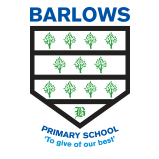 Home Learning Weekly Planner Links OnlyIf you have any difficulty accessing the links in the Home Learning Planners, please use the table below to copy and paste the text based link into your web browser.Year Group:ARPTeachers:Miss BakstadWeek Commencing:20/04/20Teachers:Miss BakstadArea of Learning / SubjectWeblinks from page 1 in textReading and Writinghttps://www.storynory.com/the-spy-who-never-was/https://www.printablepaper.net/preview/Big_Start_Big_End_Comic_PageGrammar, punctuation and Spelling / Phonicshttps://login.readiwriter.com http://www.primaryresources.co.uk/english/pdfs/PC_adj1.pdf MathematicsTimes tables/Number workhttps://login.mathletics.com https://www.topmarks.co.uk/maths-games/hit-the-button ScienceN/a PEN/aTopic: History / Geography/ Music / Art / DTN/aPSHE / Citizenship / SpanishN/aComputing / Online SafetyN/aFamily ActivityN/aWellbeing TaskN/a